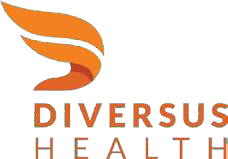 Diversus Health Network - PO Box 15318, Colorado Springs, CO 80935 Phone number 719-572-6100 and fax number 719-572-6466Email: HealthNetworkSUDReferrals@DiversusHealth.orgClient Name:	Client ID: 	DOB:	Effective:	Get information from and/orRelease private (confidential) information to the following person(s) and/or entity.Name: All my treating providers at	Address: 	City:	State:	Zip: 	Phone Number:	Fax Number: 	The information that can be obtained/disclosed under this authorization includes the following:The information may be released in:	Written	 Verbal	 Electronic	 Photo	 Other: 	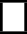 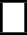 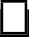 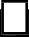 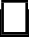 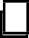 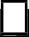 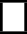 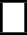 Purpose of the Release:	To provide comprehensive case coordination 	To determine eligibility for services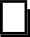 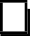 	At the request of the individual Other: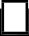 Diversus Health Services (rev 10/2019)Diversus Health Network - PO Box 15318, Colorado Springs, CO 80935 Phone number 719-572-6100 and fax number 719-572-6466Email: HealthNetworkSUDReferrals@DiversusHealth.orgI understand that:-The requested information may not be protected from re-disclosures by the parties it is released to and is no longer protected under federal privacy laws; however, if this information is protected by the Federal Substance Abuse Confidentiality Regulation (42 CFR part 2), the party this is disclosed to may not re-disclose such information without my further written authorization provided for by state or federal law.Substance Use Disorder related information can be released in the event of a bona-fide medical emergency without consent.Under 42 CFR Part 2, I have the right to request a list of disclosures to which disclosures have been made pursuant to the general designationFor 42 CFR Part 2 violations, I can contact the US Attorney for Colorado at 1801 California Street, Suite 1600, Denver CO 80202, 1-303-454-0100Diversus Health has no control over this information after it is released and is not liable for any other disclosures.I may have a copy of this authorization.I may revoke this authorization at any time by notifying Diversus Health Medical Records in writing or by signing the revocation line of this form and returning it to Diversus Health Medical Records. Any revocation is for future releases and does not apply to any releases made prior to the revocation date.This authorization expires on	or if left blank, two (2) years from my signature date.This authorization is not for the disclosure of psychotherapy notes, as Diversus Health does not maintain psychotherapy notes as part of the medical records.Client signature (12 years of age and over)	Signature dateClient representative/Legal Guardian signature	Signature dateDiversus Health Services (rev 10/2019)DIVERSUS HEALTH NETWORKAdditional Resources RequestDIVERSUS HEALTH NETWORKSOBER LIVING FUNDING REQUESTE-mail Completed Sober Living Application and letter to: Soberlivingapp@diversushealth.orgFirst Month Funding Leter RequirementsAll applications must include a letter that tells us you your personal story. Things that we would like to see in your letter would include your substance use history, traumatic events, and any recovery goals that you may have. We would like to know what support systems you have as well as any coping skills that you are currently using. Please be as detailed as possible.*Please note: Approval for funding does not guarantee placement into a specific home. All homes reserve the right to approve or deny potential residents at their discretion*Additional Funding Letter RequirementsTo be considered for any of funding you will need to write a NEW letter and complete a NEW application. This letter will need to tell us why you feel you need an additional month of funding, what progress you have made in your recovery since your last application, what has been working for you and where you feel you could use additional help. . These applications and letters MUST be sent through your house manager in order to be considered for additional funding.I support the request for additional funding.	☐I do not support the request for additional funding.House Manager/Owner Signature	DateAssessments/EvaluationsEducational/DevelopmentalPerson Centered Plans/Treatment PlansDischarge/Transfer RecommendationsProgress NoteInformation Related to Benefits or InsurancePsychological Test/ReportsWork Related InformationPsychiatric Evaluations/Medication Reviews/LabsTreatment/Service RecommendationsOther:Additional InformationPlease note – The records released may contain alcohol and drug abuse information and/or information about Human Immunodeficiency Virus (HIV), Acquired Immunodeficiency Syndrome (AIDS), and AIDS Related Complex (ARC).Alcohol/Drug Abuse:	I authorize the release of information relating to referral and/or treatment for alcohol and drug abuse.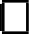 I PROHIBIT the release of information relating to referral and/or treatment for alcohol and drug abuse.HIV/AIDS/Sexually Transmitted Disease/Communicable DiseaseI authorize the release of information relating to HIV/AIDS/sexually transmitted disease/communicable disease.I PROHIBIT the release of information relating to HIV/AIDS/sexually transmitted disease/communicable disease.Diversus Health Staff name:Date:Date of request:First NameLast NameDate of BirthPhone NumberE-MailPlease circle resources that you may need:Mental Health Services	Food Assistance	ID/SSN Medication Assisted Treatment (MAT)Medicaid/Medicare	TransportationChildcareSober Activities	Legal ServicesIf you do not see resources that you need listed or need additional resources, please write them in this box.Your information: All information must be entered to be considered for fundingName:	Todays Date:Date of Birth:Phone:Email:Emergency Contact:Emergency Contact Phone:SOBER LIVING ARRANGEMENTS: All questions must be answered to be considered for fundingWhere are you currently staying?How much is rent contribution?Do you owe a balance (circle one)?	I do not owe a balance	I do owe a balance  Amount owed$	Is this your first time in sober living (circle one)?	This is my first time	This is not my first timeIf NO, what house(s) were you at?What were your dates of stay (MM/YY)?Have you been asked to leave a recovery residence (circle one)?	I have been asked to leave  I have not been asked to leaveIf yes, why were you asked to leave?RECOVERY:  All questions must be answered to be considered for fundingWhat is your date of last use?What is your drug of choice?Other than sober living, what steps are you taking in your recovery?What is your longest period of sobriety?How were you able to maintain your sobriety during this period?If coming from Detox, what made you decide to go to Detox?INCOME/EMPLOYMENT: All questions must be answered to be considered for fundingAre you currently working?	YES/NOIf no, what steps are you taking to seek employment?Do you receive disability benefits (SSI/SSDI/A&D)?	YES/NOIf yes, how much do you receive a month?Do you receive SNAP Benefits?	YES/NODo you have a Valid ID?	YES/NODo you have a Valid SSN	YES/NOAre you able to work, do chores and activities of daily living?	YES/NORENT: All questions must be answered to be considered for fundingHave you received funding from Diversus Health in the past?	YES/NOIf yes, provide date of previous funding:How will you pay your rent and other bills if you are denied funding?MEDICAL: All questions must be answered to be considered for fundingDo you currently have Medicaid or other Health Insurance (circle one)?	No Insurance Medicaid	OtherIf other, provide name of other Health Insurance:Do you have a Mental Health Diagnosis?	YES/NOIf yes, provide diagnosis:Are you prescribed any Medications for this diagnosis?	YES/NOIf yes, list medications:Do you take these medications as prescribed?	YES/NOAre you currently working with a therapist or psychiatrist?	YES/NOIf yes, provide name and contact information:If no, are you interested in receiving treatment?	YES/NODo you have any health conditions?	YES/NOIf yes, list health condition(s):Are you prescribed any medications for this condition?	YES/NOIf yes, list medications:Do you take these medications as prescribed?	YES/NOLEGAL: All questions must be answered to be considered for fundingAre you on Probation?Are you on Parole?If yes, provide name and contact information of Probation Officer:Do you have any pending criminal charges?Do you have any outstanding warrants?If yes, please explain:Do you have any upcoming court dates?	YES/NOIf yes, provide dates:Are you a sex offender?	YES/NOIf yes, provide the date of the offense:If yes, do you need to register?	YES/NO